	УтверждаюДиректор МБОУ СОШ №51	______О.Г.Харламова	31 августа 2016г.ОТЧЁТ О  РЕЗУЛЬТАТАХ  САМООБСЛЕДОВАНИЯ2015-2016 учебного годаВведениеОценка образовательной деятельности            В 2015-2016 учебном году сохранилась тенденция увеличения количества учащихся. На начало  учебного года скомплектовано 37 классов, с общей численностью  940 обучающихся и 50 чел. в двух классах предшкольной подготовки. Средняя наполняемость классов в целом по школе составляла 25, 41 человека.Распределение обучающихся по программам общего образования в 2013-2016 гг.В сравнении с прошлым годом произошёл прирост в начальной школе на три класса (два первых, один второй), и в основной школе на три класса (два пятых классов, один девятый), но в средней школе уменьшение на 1 класс (один десятый).44% от общего количества контингента ОО обучается в начальной школе, 51% в 5х-9х классах, 5% в 10-11х классах. Число выпускников на уровне основного общего образования – 75 человек, что составляет 7,9%.            По сравнению с прошлым годом сократилось  количество выпускников 4-х классов  -  на 17 человек, увеличилось кол-во выпускников 9-х классов – на 31 чел. К обучению по образовательной программе приступили 25 учащихся  10-го класса и 20 учащихся  11-го класса, что на 8 чел меньше, чем в прошлом учебном году.           В первую смену обучалось 30 классов (742 уч-ся), во вторую – 7 классов (198 уч-ся): 2б, 2в, 2г, 4а, 7а, 7б, 7в. Комплектование классов  МБОУ СОШ № 51 на 1.09.2015г.На конец 2015-2016 учебного года в МБОУ СОШ № 51 обучалось  949 человек (1-11 класс). В течение года прибыли 59 человек, выбыло 50 человек.ДВИЖЕНИЕ И СОХРАННОСТЬ КОНТИНГЕНТА ОБУЧАЮЩИХСЯ   в 2015/2016 учебном годуВ 2015-16 учебном году по ФГОС НОО обучались 1-4 классы (16 классов-комплектов), по ФГОС ООО 5-е классы (4 класса-комплекта).В 1–4 - х классах в 2015/2016 учебном году реализовывался федеральный государственный образовательный стандарт начального общего образования (ФГОС НОО), в 5 -х классах федеральный государственный образовательный стандарт основного общего образования (ФГОС ООО,    6 –9 -х, 10–11 -х  классах -   стандарты первого поколения. В начальной школе обучение осуществлялось по программе  «Школа России». На третьем и четвёртом уровнях обучения реализовывались программы основного общего и среднего общего образования, рекомендуемые Минобрнауки РФ. Реализация программ возможна при наличии необходимого учебно-методического комплекса: при выборе учебников школа руководствуется ежегодным письмом Минобрнауки РФ «Об утверждении федерального перечня учебников, рекомендуемых к использованию при реализации имеющих государственную аккредитацию образовательных программ начального общего, основного общего, среднего общего образования».Учебный план (далее - УП) для 1–4 классов и пояснительная записка к нему являются выпиской из основной образовательной программы школы для классов, реализующих федеральный государственный образовательный стандарт начального общего образования (ФГОС НОО), и ориентирован на четырёхлетний нормативный срок освоения образовательной программы начального общего образования. УП состоит из двух частей – обязательной и части, формируемой ОО, включающей внеурочную деятельность.Учебный план для  6–9, 10-11 -х классов, реализующих ФК ГОС, и пояснительная записка к нему являются выпиской из основной образовательной программы начального общего образования, основной образовательной программы основного общего образования и основной образовательной программы среднего общего образования соответственно. УП для 10-11 -х классов ориентирован на двухлетний нормативный срок освоения образовательной программы среднего общего образования.Предпрофильная подготовка учащихся 9х классов организована в соответствии с рекомендациями региональных документов. В рамках предпрофильной подготовки обучающихся представлены следующие элективные курсы: «Основы права»,  «Хоровод систем алгебраических уравнений», «Русское правописание: орфография и пунктуация».                                                                      Образовательные результатыРезультаты мониторинговых исследований качества обучения муниципального и регионального уровней.     В соответствии с планом внутришкольного контроля, Положением о текущем контроле успеваемости и промежуточной аттестации в 1-4 классах проведены стандартизированные проверочные работы, контрольный диктант, тестовые работы по всем предметам Основной части УП НОО. В 2015-2016 учебном году обучающиеся 4-х классов участвовали во ВПР по математике, русскому языку, окружающему миру.По математике выполняли работу 76 учеников. На «5» - 71,4%, на «4» - 19,6%, на «3» - 5,4%, не справились с заданием 4 ученика (3,6%). Статистика по отметкамСравнительные результаты по ОО, по региону, по России показали, что выпускники 4 классов МБОУ СОШ № 51 достигли планируемых результатов в соответствии с ООП НОО в умении выполнять арифметические действия с числами и числовыми выражениями (94%), использовании начальных математических знаний для описания и объяснения окружающих предметов, процессов, явлений, для оценки количественных и пространственных отношений (93%), умении исследовать, распознавать геометрические фигуры, вычислять периметр треугольника, прямоугольника и площадь прямоугольника и квадрата (79%), умении работать с таблицами, схемами, графиками (95%). Ниже уровня результаты по ОО в сравнении по региону, по России – решение задач в 3-4 действия (повышенный уровень) – 19%.По русскому языку работу выполняли 75 учеников. На «5» выполнили – 47,1%, на «4» - 46,5%, на «3» - 5,5%, не справились с заданием 1 ученик (0,9%). Выпускники 4 классов МБОУ СОШ № 51 достигли планируемых результатов в соответствии с ООП НОО в умении писать под диктовку тексты в соответствии с изученными орфограммами -74%, , выделять предложения с однородными членами – 93%, распознавать грамматические признаки слов с учетом совокупности выявленных признаков - 88%, соблюдать в повседневной жизни нормы речевого этикета и правила устного общения-96%.  Работу по окружающему миру выполняли 76 учеников. На «5» выполнили – 15,2%, на «4» - 61,6%, на «3» - 21,4%, не справились с заданием 2 ученика (1,8%). Практически все результаты выполнения заданий учениками 4 классов соответствуют уровню выполнения заданий по региону и по России. Однако, особое внимание нужно направить на овладение младшими школьниками начальными представлениями о сущности и особенности объектов, процессов и явлений действительности, осознанно строить речевое высказывание в соответствии с задачами коммуникации, оценивать характер взаимоотношений людей в различных социальных группах. Результаты внутришкольной оценки качества образованияВ 2015-16 учебном году в школе было аттестовано 816 учащихся (133 ученика первых классов обучались по безотметочной системе). В начальной школе обучалось  417 учеников. Абсолютная успеваемость – 99,6%. Общий процент качественной успеваемости составил  56,2% (в прошлом году – 43%). Самая высокая качественная успеваемость во 2в классе (73%, Потейчук О.Г.), в 4в классе (68%, Потейчук О.Г.). В начальной школе один ученик 4а класса, не усвоивший уровень общего начального образования,   по заявлению родителей оставлен на повторный курс обучения в 4 классе. На отлично закончили учебный год  35 учеников, что составляет 8,5 % от общего количества учащихся начальной школы. Количество отличников увеличилось на 6%.  По одной тройке имеют 19 учащихся (в прошлом году -17 чел).В основной школе  (5-9 классы) обучалось 478 учеников. Общий процент качественной успеваемости составил 32%  (увеличился на 3,1%). На отлично  закончили учебный год  16  учеников, как и в прошлом учебном году.  По одной тройке имеют   27 учащихся (увеличение на 3 чел.).Самая высокая качественная успеваемость в 5б классе (60%), самая низкая в 7в классе (12%).В 10-11-х классах  обучались 45 учеников. Процент качественной успеваемости составил в 10-м классе – 46%, в 11-м классе – 37 (увел.на 16%).Согласно основным образовательным программам НОО и ООО в 2015-2016 учебном году программы по всем учебным предметам выполнены в полном объеме. По результатам учебного года:1. Окончили на отлично- 54 человека;2. На «4» и «5» - 245 человек;3. С одной «тройкой» - 49;4. С одной «двойкой» - 1чел. (Боровиков, 4а), по заявлению родителей оставлен на повторный курс обучения в 4 классе;5.С двумя и более двойками – 1 чел. (Казначеев Н., 7а кл.), переведены с академической задолженностью в 9 класс – 2 чел. (Савинских, Лукаш).6. Уровень обучения по ОУ – 99,8 %;7. Качество обучения по школе – 42 %.КАЧЕСТВО ОБРАЗОВАНИЯ Сводная ведомость успеваемости в 2015-2016 учебном году1-4 классыСводная ведомость успеваемости в 2015-2016 учебном году5-9 классыСводная ведомость успеваемости в 2015-2016 учебном году10 -11 классыОбразовательные результаты выпускников 9-х классов в 2016 г.Всего выпускников 9-х классов 2015/2016 уч.г -  75 обучающихся, больше, чем в прошлом учебном году на 31 чел.Допущено к экзаменам: 75 человек, 2 обучающихся получили аттестат особого образца – Мамишева Софья,  Джураев Артур.Экзамен по русскому языку сдавали 75 девятиклассников. Абсолютная успеваемость составила  93,6%, качественная успеваемость – 66%. Учителя русского языка Степанова Л.М., Сиразитдинова О.М.Все выпускники 9-ых классов сдавали математику: абсолютная успеваемость составила  89,4%, качественная успеваемость –31 % Учителя математики Серебренникова С.В., Кашун Е.В.  Экзамены по выбору в форме ОГЭДля прохождения государственной (итоговой) аттестации в форме ОГЭ учащиеся выбрали: обществознание, географию, английский язык, биологию, историю, информатику и ИКТ, химию, физику.Выбор учащихся, а также результаты экзаменов представлены в таблице.Результаты ГИА по образовательным программам основного общего образования 2016 года нецелесообразно сравнивать с цифрами 2015 года, так как эти показатели будут некорректными из-за разных условий проведения экзаменов. Изменение Порядка проведения ГИА по образовательным программам основного общего образования, усиление информационной безопасности ГИА в 2016 году существенно повлияло на количественный выбор предметов для прохождения ГИА и на результаты ГИА.По итогам ГИА из 75 выпускников 9-х классов только 70 переступили минимальный порог  по основным предметам, закончили курс основного общего образования и получили аттестат об основном общем образовании. Не сдали по одному предмету – 3 чел; по двум предметам – 2 чел.Несмотря на то, что в 9-х классах в течение года велась большая работа по подготовке к итоговой аттестации, этого оказалось недостаточно.ИТОГИ    ГИА-11   2016 г.Образовательные результаты выпускников 11 классов в 2013-2016гг.Средние баллы ЕГЭ по обязательным предметам в 2013-2016 гг.          Цель самообследования:Основной целью анализа результатов работы МБОУ СОШ № 51  является аналитическое   обоснование   планирования   работы в новом учебном году на основе определения факторов и условий, повлиявших (положительно или отрицательно) на результаты деятельности  в 2015-2016 учебном году, выявление стратегических проблем школы и определение основных путей их решения. Задачи самообследования1.​ Создать условия для совершенствования образовательного пространства, определить цели образования, учитывающие государственные, социальные и личностные потребности и интересы обучающихся и их законных представителей на основе системно – деятельностного подхода, лежащего в основе стандартов нового поколения.2.​ Оценить качество педагогического процесса в целом, выявив факторы и условия, положительно или отрицательно повлиявшие на конечные результаты работы школы.3.​ Проанализировать итоги учебного года и на этой основе обосновать и сформулировать цели и задачи педагогического коллектива в новом учебном году.4.​ Оценить действенность учебно-воспитательного процесса;5.​ Установить преемственность между прошедшим периодом жизнедеятельности школы и новым;6.​ Стимулировать каждого учителя на профессиональное развитие на основе собственной оценки итогов года и оценки его деятельности администрацией.Нормативная база процедуры самообследованияСамообследование МБОУ СОШ №51 проводилось в соответствии:со статьями 28, 29, 97 Федерального закона от 29.12.2012 № 273-ФЗ «Об образовании в Российской Федерации»;постановлением Правительства Российской Федерации от 05.08.2013 № 662 «Об осуществлении мониторинга системы образования»;приказом Министерства образования и науки Российской Федерации от 27.06.2013 № 462 «Об утверждении порядка проведения самообследования образовательной организацией»;приказом Министерства образования и науки Российской Федерации от 10.12.2013 № 1324 «Об утверждении показателей деятельности образовательной организации, подлежащей самообследованию»;постановлением Правительства Новосибирской области от 28.05.2013 № 233-п «Об утверждении Положения о мониторинге систем общего образования муниципальных районов, городских округов Новосибирской области»;приказом Министерства образования, науки и инновационной политики Новосибирской области от 15.04.2014 №920 «О сборе информации о показателях деятельности общеобразовательных организаций, расположенных на территории Новосибирской области, подлежащих самообследованию».Приказом Министерства образования, науки и инновационной политики Новосибирской области 16.03.2016 №690 «О внесении изменений в приказ министерства образования, науки и инновационной политики Новосибирской области от 15.04.2014 №920».Источники анализа Документация  школы.Систематизированные данные внутришкольного контроля. Результаты   мониторинга, промежуточной и итоговой аттестации учащихся. Результаты ОГЭ, ГВЭ, ЕГЭ, ВПР, контрольных работ и срезов.​ Результаты предметных олимпиад, конкурсов различных уровней.Результаты работы с педагогическими кадрами.​ Результаты   опросов,   анкетирования   и   исследований,   проведённых   с педагогами, учащимися, родителями.Блок 1: Образовательная деятельностьОбразовательная политика школы в 2015-2016 учебном году:В 2015-2016 учебном году педагогический коллектив школы продолжил работу по реализации «Закона об образовании в Российской Федерации» от 29.12.2012 № 273 ФЗ (разработка нормативной документации и организация деятельности школы в соответствии с положениями нового закона).В 2015-2016 учебном году перед педагогическим коллективом школы были поставлены следующие основные задачи:1.​ Реализация направлений национальной инициативы «Наша новая школа»через:- продолжение введения ФГОС начального общего образования второго поколения; введения ФГОС ООО в 5-х классах.- активизацию работы педагогов с талантливыми детьми через НОУ, участие во Всероссийской олимпиаде школьников, в интеллектуальных конкурсах всех уровней.2.​ Улучшение качества предоставляемых образовательных услуг через внедрение новых педагогических технологий, в том числе ИКТ.3.​ Совершенствование системы предпрофильной подготовки.4.​ ​ Развитие сети непрерывного образования (связь с ВУЗами и средними специальными образовательными учреждениями в целях индивидуального развития личности обучающихся и их социализации).5.​ Работа с обучающимися по подготовке к независимой аттестации в формате ЕГЭ и ОГЭ, ГВЭ.6.​ Обеспечение условий, соответствующих нормам охраны труда, правил техники безопасности, нормам производственной санитарии и возрастным особенностям обучающихся.Анализ работы позволяет сделать вывод о том, что в целом нам удаётся выполнять намеченные задачи:​ Деятельность школы осуществлялась в соответствии с поставленными на 2015/2016 учебный год задачами: создание образовательной среды, обеспечивающей доступность и качество образования в соответствии с государственными образовательными стандартами и социальным заказом; создание  необходимых условий для  реализации основной образовательной программы начального общего образования; совершенствование системы мониторинга и диагностики успешности образования, уровня профессиональной компетентности и методической подготовки педагогов; сохранение и укрепление физического и психического здоровья обучающихся, формирование стремления к здоровому образу жизни; совершенствование условий взаимодействия семьи и школы через единое информационное пространство; привлечение внешкольных учреждений к сотрудничеству для развития творческих, интеллектуальных, индивидуальных  Учебный план школы был направлен на решение следующих задач:- обеспечение базового образования для каждого обучающегося;- развитие творческих способностей обучающихся;- удовлетворение социальных запросов,- осуществление предпрофильной подготовки обучающихся.Все дисциплины, составляющие федеральный компонент, входят в учебный план школы и реализуются в полном объёме. При составлении учебного плана соблюдалась преемственность между ступенями обучения и классами. Уровень недельной учебной нагрузки на ученика не превышал предельно допустимого. Учебный план не подвергался корректировке, был полностью реализован благодаря тому, что школа в достаточной степени обеспечена педагогическими кадрами. Государственные образовательные программы были выполнены всеми учителями во всех классах и по всем предметам в полном объёме с учётом корректировки и уплотнения учебного материала. Все учащиеся, обучающиеся на дому по состоянию здоровья (9 человек), успешно прошли курс обучения за соответствующий класс. Программы и учебные планы индивидуального обучения выполнены.Школа функционирует в рамках трех уровней:II уровень - начальные классы.III уровень - основная школа.IV уровень - средняя школа.Вся работа школы в 2015|2016 учебном году была направлена на выполнение решений педагогических советов, исправление недостатков, выявленных в результате анализа работы за прошлый год. Для реализации поставленных задач в школе на начало учебного года имелась необходимая нормативно – правовая документация:1.​ План работы школы на 2015 -2016 учебный год.2.​ Учебный план.3.​ Планы работы ШМО.4.​ План работы библиотеки.5.​ Основная образовательная программа начального общего образования, основная образовательная программа основного общего образования, основная образовательная программа среднего общего образования.6.​ Комплексно-целевая программа развития школы на 2015-2019 гг.7.​ Положения и локальные акты, регламентирующие деятельность школы.Образовательная программаКоличество классов/ обучающихсяКоличество классов/ обучающихсяКоличество классов/ обучающихсяОбразовательная программа2013/20142014/20152015/20162013/20142014/20152015/2016начального общего образования11/30413/35416/417374344основного общего образования15/38617/40319/478535051среднего общего образования4/753/572/451075Всего30/76532/81437/940100100100КлассыКлассыНаполняемость в классеКоличество классов/учащихсяНаполняемость по параллелиПредшкольный классПредшкольный класс252 кл. - 5025 чел.ИТОГО: 2ИТОГО: 2Начальная школаНачальная школа1а1а275 кл-13326,6 чел.1б1б275 кл-13326,6 чел.1в1в275 кл-13326,6 чел.1г1г265 кл-13326,6 чел.1д1д265 кл-13326,6 чел.2а2а25252621255 кл. – 12224,42б2б25252621255 кл. – 12224,42в2в25252621255 кл. – 12224,42г 2г 25252621255 кл. – 12224,42д ОБСКИЕ ЗОРИ2д ОБСКИЕ ЗОРИ25252621255 кл. – 12224,43а3а293 кл. - 8528,333б3б283 кл. - 8528,333в3в283 кл. - 8528,333 кл. - 8528,334а4а253 кл. -7725,674б4б273 кл. -7725,674в4в253 кл. -7725,67ИТОГО:  16ИТОГО:  16417 чел.                                                                  26,06                                                                  26,065а5а255кл.-12525  чел.5б5б255кл.-12525  чел.5в5в265кл.-12525  чел.5г5г245кл.-12525  чел.5д ОБСКИЕ ЗОРИ5д ОБСКИЕ ЗОРИ255кл.-12525  чел.6а6а264 кл.-10325,75чел.6б6б254 кл.-10325,75чел.6в6в274 кл.-10325,75чел.6г   ОБСКИЕ ЗОРИ6г   ОБСКИЕ ЗОРИ254 кл.-10325,75чел.7а25253 кл.-7625,33 чел.7б26263 кл.-7625,33 чел.7в25258а28284 кл.-10325,75 чел.8б28284 кл.-10325,75 чел.8в27274 кл.-10325,75 чел.8г   ОБСКИЕ ЗОРИ20204 кл.-10325,75 чел.9а21 21 3 кл.-7123,67 чел.9б25 25 3 кл.-7123,67 чел.9в2525ИТОГО: 1947847825,1610а25252 кл.-4522,50 чел.11а20202 кл.-4522,50 чел.ИТОГО ПО ШКОЛЕ: 3794094025,41Всего обучающихся   на началоучебного года Выбыли (количество обучающихся)Выбыли (количество обучающихся)Выбыли (количество обучающихся)Выбыли (количество обучающихся)Прибыли(количество)Всего обучающихся на конец учебного годаВсего обучающихся   на началоучебного года Всего выбыло из них в ВСШиз них в ОУ Центрального округаиз них в другие ОУПрибыли(количество)Всего обучающихся на конец учебного года94050573859949всего обучающихсявсего обучающихсякачественная успеваемость (закончили учебный год на «4» и «5»), %качественная успеваемость (закончили учебный год на «4» и «5»), %количество условно переведенных обучающихся,%количество условно переведенных обучающихся,%количество обучающихся, оставленных на повторное обучение (по заявлению родителей),%количество обучающихся, оставленных на повторное обучение (по заявлению родителей),%абсолютная успеваемость(% обученности)абсолютная успеваемость(% обученности)абсолютная успеваемость(% обученности)2014/20152015/2016качественная успеваемость (закончили учебный год на «4» и «5»), %качественная успеваемость (закончили учебный год на «4» и «5»), %количество условно переведенных обучающихся,%количество условно переведенных обучающихся,%количество обучающихся, оставленных на повторное обучение (по заявлению родителей),%количество обучающихся, оставленных на повторное обучение (по заявлению родителей),%абсолютная успеваемость(% обученности)абсолютная успеваемость(% обученности)абсолютная успеваемость(% обученности)2014/20152015/20162014/20152015/20162014/20152015/20162014/20152015/20162014/20152015/20162015/201681594933,99420,360,30,240,299,499,499,8абсолютнаяуспеваемостьабсолютнаяуспеваемостьабсолютнаяуспеваемостьабсолютнаяуспеваемостьабсолютнаяуспеваемостькачественная успеваемостькачественная успеваемостькачественная успеваемостькачественная успеваемостькачественная успеваемостьотличникиотличникиотличникиотличникиотличникихорошистыхорошистыхорошистыхорошистыхорошистыС одной «3»С одной «3»С одной «3»С одной «3»С одной «3»1ч2ч3ч4чгод1ч2ч3ч4чГод1ч2ч3ч4чГод1ч2ч3ч4чГод1ч2ч3ч4чГод2а100969696966463465465232121314101314424522б10010010010010037,548485248222227109109211112в10010010010010065,368737373555771213141212221112г10010010095,410047685754,55010000813121213523543а100100971001005946,4525761654561081098232103б10010010010010065,565,565,565,565,5464451513161514333323в96100100871004446505050222331011121212202114а1009610010010028283539393332344576221114б100100100100100505042,84642,84444496788454554в1009510010010066,670,857,6686823333141412141421322Итого99,698,799,599,499,652,755,452,755,956,231332931351021061071121102821242519классыабсолютнаяуспеваемостьабсолютнаяуспеваемостьабсолютнаяуспеваемостьабсолютнаяуспеваемостьабсолютнаяуспеваемостькачественная успеваемостькачественная успеваемостькачественная успеваемостькачественная успеваемостькачественная успеваемостьотличникиотличникиотличникиотличникиотличникихорошистыхорошистыхорошистыхорошистыхорошистыхорошистыС одной «3»С одной «3»С одной «3»С одной «3»С одной «3»1ч2ч3ч4чгод1ч2ч3ч4чГод1ч2ч3ч4чГОд1ч2ч3ч3ч4чГод1ч2ч3ч4чГОд5а100100100100100202019191900111554455402125б10010096100100524052566000100131011111415256325в100100100100100535040,7445210101131210101113242115г100100100100100293637,53648000007999912631106а968810010010046384135552133310988611324006б91100100921001620,811,5162000011453334225356в96,69688100100272023162410101655545110207а9191928686213930,7273423333365546522317б9696881001002214,818,5192610122544445533327в95,891,6969696138,312121211111312222343228а8089849393242020202400000766667211008б92,585,793,390971510,713,3202700000434668355558в100100851001002931,92745340000178713139224029а9191100941009821282800000225777341009б79,188929292252820202001011665444113339в6476801001008281215280011127233600342Итого:9293,293,396,497,825,625,82526,832861313169798991011011194439453127классыабсолютнаяуспеваемостьабсолютнаяуспеваемостьабсолютнаяуспеваемостькачественная успеваемостькачественная успеваемостькачественная успеваемостьотличникиотличникиотличникихорошистыхорошистыхорошистыС одной «3»С одной «3»С одной «3»1 полугодие2 полугодиегод1 полугодие2 полугодиегод1 полугодие2 полугодиегод1 полугодие2 полугодиегод1 полугодие2 полугодиегод10а881001002945,84622256922211а100100100223237111356022Итого9410010025,538,541,533381115244предметыучительВсего учащихсяПолучили «5»Получили «4»Получили «3»Получили «2»АУКУРусский язык9аСтепанова Л.М.25013/52%9/36%3\12%88%52%9бСиразитдинова О.М.257/28%9/36%6/24%3/12%88%64%9вСтепанова Л.М.258/32%13/52%4/16%0100%84%ИТОГО:15/20%35/47%19/25%6/8%93%66%Математика 9аКашун Е.В.2502/8%19/76%4/16%84%8%9бКашун Е.В.2504/16%17/68%4/16%84%16%9вСеребренникова С.В.252/8%8/32%15/60%0100%40%ИТОГО:2/2%14/19%%51/68%8/11%89,4%31%КоличествосдававшихСредний баллАУКУНе набравшие минимумЛитература 265001История6125003География3913,15615,317Химия 510,260202Биология 4516,568,81114Обществознание 4221,6983029а13964619б10963019в1910015,70Физика314,310000Информатика и ИКТ214,51001000Английский238,510000Показатель2013/20142014/20152015/2016Средний балл ОГЭ по русскому языку3131,227,8Средний балл ОГЭ по математике12,311,2Доля участников ОГЭ, сдавших экзамен по русскому языку, %10010093,6Доля участников ОГЭ, сдавших экзамен по математике, %10010089,4Доля выпускников 9 классов, получивших аттестаты, %10010089,4Доля выпускников 9 классов, получивших аттестаты с отличием, %112,6На конец учебного года в 11-ом классе обучалось 19 учащихся. Все обучающиеся были допущены к государственной итоговой  аттестации, получили аттестаты о среднем образовании 18 учащихся.  1 выпускник получил аттестат особого образца: Сачков Максим.  Несмотря на большую подготовительную работу по математике, одна обучающаяся не смогла набрать минимальный бал при выполнении базовых заданий ЕГЭ, четыре обучающихся из 16 чел. не справились с заданиями профильного уровня.Результаты единого государственного экзамена по предметам:Учителями- предметниками была проведена большая работа по подготовке учащихся к ЕГЭ, в основе которой лежал разбор заданий, вызывающих наибольшее затруднение, ликвидация пробелов в знаниях, индивидуальная работа со слабоуспевающими учащимися, отработка демоверсий КИМ. Экзамены показали, что в подготовительной работе надо усилить контроль подготовки выпускников на уроках и во внеурочное время, а также больше уделять внимания профилактике экзаменационного стресса, умению концентрировать внимание. Необходимо каждому учителю-предметнику вести целенаправленную работу по подготовке учащихся к ЕГЭ,  пересмотреть работу на дополнительных занятиях (индивидуальная работа не только с учащимися группы риска, но и с учащимися, которые могут получить высокие баллы), вести планомерную работу по диагностике ЗУН по предметам, ликвидации пробелов в знаниях учащихся, активизировать мыслительную деятельность учащихся, использовать новые информационные технологии при подготовке и проведении уроков. Качество знаний, уровень обученности учащихся во многом зависит от умения учителя-предметника работать в системе, с применением методических приемов и методов, направленных на положительный конечный результат. Системность проявляется в единстве цели, задач, содержания, форм и методов работы, направленных на конечный результат. Системность, несомненно, приводит к росту профессионального мастерства, повышению качества образования учащихся. Данный вопрос также стоял на контроле в течение всего учебного года. Проводились методические семинары, в рамках методических недель давались открытые уроки. При посещении и анализе уроков администрацией данной проблеме уделяют внимание все педагоги школы, однако не у всех учителей эта работа ведётся удачно. В целом результаты ЕГЭ в 2016 году стабильные.В сравнении с  показателями НСО видна качественная подготовка обучающихся МБОУ СОШ №51 к итоговой аттестации по окончании третьего уровня обучения: по математике (база), обществознанию,  информатике и ИКТ.    Результаты обязательных предметов существенно за последние три года не изменились,  однако следует учитывать и индивидуальные особенности развития обучающихся, что дает существенную разницу в данных по предметам по выбору.Однако в 2015-2016 учебном году были обучающиеся набравшие количество баллов ниже минимального, как по обязательному предмету математике, так и по выбору, что говорит о недостаточно осознанном выборе экзаменационных предметов и необъективную оценку своих знаний по  предметам (химия – 2 чел., биология -2 чел.). Необходимо усилить работу по разъяснению условий и требований процедуры итоговой аттестации, а также разработать план мероприятий по повышению качества подготовки выпускников четвертого уровня обучения к аттестации по предметам по выбору.  Учащиеся, набравшие 70 и более баллов на ЕГЭ по предметам в 2016 годуСократилось количество учащихся, набравших 70 и более баллов на 38%.Активность и результативность участия в олимпиадах, смотрах, конкурсахВо Всероссийской олимпиаде школьников участвовало 300 обучающихся по 15 предметам: 30 призеров/ 20 победителей школьного этапа (17% от общего числа участников);Сравнительный анализ количественного состава призёров и победителей за  2014/2015 и 2015/2016 учебные годы показывает стабильную динамику.Отмечается высокая организация в проведении олимпиад и подведении  их результатов учителями русского языка и литературы Степановой Л.М., Митрофановой О.И., Сиразитдиновой О.И.,  учителями физической культуры Алехиной Н.П., Бессоновой Е.В., учителями биологии  Кутафиной Л.Б., Поповой В.С.На должном уровне подготовлены учащиеся всех классов к проведенным олимпиадам.           Учителям предметникам проанализировать итоги школьных олимпиад на заседании методического совета и заседаниях творческих групп, разработать конкретные рекомендации по подготовке обучающихся к  Всероссийской  олимпиаде .         Учителям математики изучить индивидуальные способности обучающихся 5-11 классов, уровень подготовки каждого ученика,  наметить пути ликвидации пробелов в знаниях учащихся,   систематически  использовать в работе с данными классами личностно-ориентированные технологии и технологии критического мышления.             Итоги  муниципального этапа:2 призера муниципального этапа (25 % от общего числа участников):Костина Софья, 9а класс (право), учитель Тимофеева Т.В.Штуккерт Анастасия, 10 класс (право), учитель Тимофеева Т.В.         Ежегодно учащиеся начальных классов принимают участие в районной (окружной) НПК, в этом году дипломантом  третьей степени стала  учащаяся 4 в класса (учит.Потейчук О.Г.)учащиеся школы принимали участие в международных конкурсах «Русский медвежонок» (по языкознанию), «Британский бульдог» (по английскому языку), дистанционной олимпиаде «Эрудит по математике». Кадровое обеспечение образовательного процессаСведения об аттестации педагогических работников . Стаж работы педагогических кадровВ настоящее время численность работников МБОУ СОШ №51 – 70 человек, из них педагогических работников – 44 человека. В течение учебного года 6 педагогам установлена первая квалификационная категория, 1 – высшая. Среди педагогических работников: 1 Отличник народного просвещения, 1 награжден Грамотой Министерства образования РФ. В связи с необходимостью дополнительной подготовки кадров к реализации к ФГОС ООО 3 педагога в соответствии с планом-графиком прошли курсы повышения квалификации. Осуществляется повышение квалификации в различных формах: курсовая подготовка, семинары, вебинары, работа в составе творческих  групп и др.Анализ уровня образования педагогических работников показал, что преобладают специалисты с высшим профессиональным образованием. Соотношение работников с высшим, средним профессиональным образованием, неспециалистов в целом не изменялось в течение трех лет. Большая часть педагогического коллектива аттестована на высшую и первую квалификационные категории, соответствие занимаемой должности (77,2%). 5 чел. (молодые специалисты) не подлежат аттестации.  В связи с выходом работников на пенсию, политикой омоложения педагогического коллектива уменьшилось количество работников с высшей категорией на 4% . В соответствии с существующим порядком проводится аттестация работников на соответствие занимаемой должности.Педагогические работники достаточно мотивированы на повышение своего профессионального уровня и его внешнюю оценку.Инфраструктура общеобразовательной организации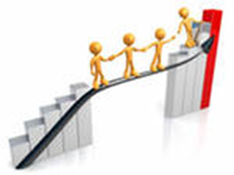 Информационная открытость общеобразовательной организацииИнформационный сайт содержит полный объём информации, дающий представление о деятельности школы и содержании учебно-воспитательного процесса. Сайт структурирован в соответствии с требованиями законодательства.  Материалы, документы и способы их размещения на сайте школы ориентированы в первую очередь на родителей, занятых поиском нужной информации или ответов на интересующие вопросы, а также на профессиональное сообщество. На сайте находятся стационарные страницы, в которых размещены материалы на учебный год: нормативно-правовая база ОУ, локальные акты, программы по учебным предметам и т. д. Существуют мобильные закладки, носящие информационный характер. К таковым относятся закладки «Новости школьной жизни», отражающие главные мероприятия и достижения школы в целом и отдельных учащихся в определённый период школьного времени (неделя, четверть), по мере возможности новости сопровождаются фотоотчётом.                                                                                                                                                                                          Раздел «Родителям» содержит информацию для будущих первоклассников и выпускников, а так же текущие объявления.Гиперссылки на тексты локальных нормативных актовГосударственно-общественное управление школой 5. Школьный климатОбщеобразовательное учреждение находится на окраине Центрального округа, в удалении от основных центров культурной жизни города Новосибирска. В микрорайоне школы нет крупных культурно-просветительских учреждений, поэтому школа играет большую образовательную и воспитательную роль  в развитии школьников.   Квалифицированный коллектив учителей стабильно работает,  опытные учителя составляют большинство коллектива. Педагогический коллектив на протяжении многих лет работает продуктивно, творчески, увлечённо. Это опытные учителя – предметники, знающие особенности психофизиологического развития ребёнка в разные возрастные периоды, владеющие педагогическими основами учебно-воспитательной работы с учащимися.    Воспитанию уделяется значительное внимание. Разнообразные мероприятия направлены, прежде всего, на воспитание гармоничной личности, а так же активно привлекается к воспитательному процессу семья. Сотрудничество школы с общественными организациями способствует пониманию детьми, что школа не отдельное обособленное заведение, а общественно - значимое учреждение.     Работа школьной столовой  направлена на  обеспечение детей витаминизированным питанием, адекватным возрастным и физиологическим потребностям. Обеды в столовой вкусные, здоровые, полезные, соответствуют потребностям растущего детского организма, доступны по стоимости, что немало важно для семейного бюджета.      Материально – техническое состояние школы вполне удовлетворительное и соответствует запросам родителей. Учащиеся с удовольствием занимаются проектной деятельностью, что, конечно же, расширяет познавательное поле ребят. В школе работает высококлассный педагог – логопед, который оказывает логопедическую помощь тем детям, которые     нуждаются в поправке речевого произношения.    Регулярные медицинские осмотры, которые организовываются совместно школой и поликлиникой № 1,  дают свои положительные результаты, поскольку они предупреждают различные заболевания. Дети направляются на консультации к узким специалистам разного профиля. Такая забота о детях одобряется родителями, поскольку загруженность родителей или законных представителей не всегда позволяет качественно следить за здоровьем своих детей.    Конечно, семья является непосредственным участником и партнёром образовательного процесса в нашей школе. В школе действует Попечительский Совет родителей, который всегда находится в курсе школьной жизни и участвует в её развитии. Родители всегда с интересом посещают родительские собрания как тематические, в том числе общешкольные, так и рабочие, на которых решаются проблемы  классных коллективов.      Разноплановость кружков и спортивных секций: вокал,  ИЗО творчества, интеллектуальный клуб, футбол, ушу, каратэ и  другие вполне удовлетворяют интересы ребят. Их достижения на этих занятиях всегда имеют выход: на школьных концертах, районных праздниках, конкурсах.    Профессионализм учителей не вызывает сомнения. Поэтому родители доверяют системе  оценивания всех учителей, считая её объективной, так как оценки ребят подтверждаются на выпускных экзаменах.Тем не менее, анализ показывает, что отдельные вопросы требуют внимания. Это вопросы материально- технического оснащения школы, психологическая атмосфера в школе. Уровень удовлетворенности родителей составляет 83% . Перспективы и планы развития ОУНа 2016-2017 учебный год школа ставит перед собой задачу дальнейшей реализации                                 Программы развития ОУ.        Осуществлять деятельность школы на основе принципов:Интеграции, при создании поликультурного образовательного пространстваГуманизации, при учете индивидуальных способностей, возможностей и потребностей каждого участника проектаСистематизации, при создании и управлении данным комплексомЦелостности при выборе педагогических инновационных технологий обучения на основе подхода природосообразностиВзаимодействия (сетевого и партнерского) с учреждениями социума и координации данного вида деятельностиДейственности, мотивации участников образовательного сообщества к осознанному выбору действийСистемности непрерывного образования.Реализация программы развития ОУ будет способствовать:Реализации ФГОС НОО и  ФГОС ООО в 5-6 классах.Совершенствованию профессионального мастерства и компетенции учительского корпуса.Изменению школьной инфраструктуры.Сохранению и укреплению здоровья школьников.Расширению прав и возможностей школы самостоятельно принимать решения.Организации сетевого и партнерского взаимодействия.Реализации современных педагогических инновационных технологий.Расширению образовательных возможностей информационных и коммуникативных технологий обучения.Безопасность пребывания в школе       В ОУ разработана и эффективно внедряется программа «Безопасное образовательное пространство МБОУ СОШ № 51. В программу заложен цельный комплекс мероприятий направленных на безопасность всех направлений образовательного пространства. В школе созданы все необходимые условия, созданные для обеспечения безопасности образовательного процесса (автоматическая система оповещения пожаротушения, система видеонаблюдения за порядком на территории школы, наличие оборудования и условий обеспечения безопасности на уроке химии, физической культуры, труда и др.)       Мероприятия по обеспечению безопасного образовательного пространства ОУ: ежегодное приведение НПБ в соответствие с изменением законодательства РФ, поправки к паспорту безопасности ОУ, отображающие все произошедшие изменения в предыдущем учебном году;  проверка и инвентаризация базы материальных средств ОУ, обеспечивающих безопасность образовательного пространства (средства сигнализации, пожаротушения, наглядная агитация, материальная часть предмета ОБЖ, связи, ограждения территории и т.д.), по результатам проверки издается приказ с указанием сроков исправления недочетов; разрабатываются и утверждаются типовые инструкции, проводимые с учащимися в течение года, инспектируются кабинеты информатики, химии, физики; учебный план занятий по ГО и ЧС с персоналом и учителями ОУ; план работы на предстоящий учебный год, как минимум один из разделов которого должен содержать мероприятия по повышению безопасности ОУ и учащихся; учебный план предмета ОБЖ;практические занятия по отработке безопасного поведения в случаях ЧС: ежечетвертные дни Здоровья, плановые эвакуации учащихся, педагогов и других сотрудников школы, практические занятия по выработке умений обращения с огнетушителем;мероприятия по повышению антитеррористической защищенности школы.В школе разработана и успешно реализуется программа социального сопровождения учащихся, направленная на работу со всеми видами ребят, в первую очередь с детьми «группы риска».                       Программа коррекционной психологической работы на уровне основного общего образования включает в себя взаимосвязанные направления, раскрывающие её основное содержание: диагностическое, коррекционно-развивающее, консультативное, информационно-просветительское.Психолого-педагогическое обеспечение включает:— дифференцированные условия (оптимальный режим учебных   нагрузок);— психолого-педагогические условия:коррекционная направленность учебно-воспитательного процесса; учёт индивидуальных особенностей ребёнка; соблюдение комфортного психоэмоционального режима; использование современных педагогических технологий, в том числе информационных, компьютерных для оптимизации образовательного процесса, повышения его эффективности, доступности;использование специальных методов, приёмов, средств, форм обучения, специализированных образовательных и коррекционных программ, ориентированных на особые образовательные потребности детей:      Важное значение для обеспечения эффективной интеграции детей и детей с ограниченными возможностями здоровья в образовательном учреждении имеет место проведение информационно-просветительской, разъяснительной работы по вопросам, связанным с особенностями образовательного процесса для данной категории детей, со всеми участниками образовательного процесса — обучающимися (как имеющими, так и не имеющими недостатки в развитии), их родителями (законными представителями), педагогическими работниками.     Формами социально - педагогического сопровождения участников образовательных отношений являются: профилактика, диагностика, консультирование, коррекционная работа, просвещение (формирование социальной культуры, развитие социально-педагогической компетентности обучающихся, администрации школы, педагогов, родителей (законных представителей) обучающихся), социально-диспетчерская деятельность.      Работа социального педагога в рамках программы сопровождения детей возрастной нормы и детей с ОВЗ включает: посещение семей с целью изучения условий воспитания и проживания детей; контроль исполнения родительских обязанностей; консультации родителей (законных представителей) и детей по правовым вопросам; социальная поддержка семей; проведение мероприятий по адаптации детей в образовательном пространстве, профилактике пагубных привычек, отклонений социального поведения; вовлечение в различные кружки и спортивные секции, в ученическое самоуправление класса; привлечение к общественно-полезному труду, организация занятости в каникулярное время.  В процессе проведения программных мероприятий используются следующие технологии:- в процессе реализации программных мероприятий ведущей является технология сотрудничества.- сопутствующей технологией является информационно-коммуникационная технология.Включение таких детей во внеурочную деятельность имеет особое значение, так как способствует их самореализации в различных видах трудовой, творческой деятельности, интеграции в социум. Внеурочная деятельность влияет на формирование личностных качеств учащихся: требует проявления личностных ценностных смыслов, показывает реальное отношение к делу, к людям, к результатам труда и др. Работа социального педагога с семьями:- расширение контактов семьи, преодоление изоляции, включение ее в общественную жизнь;                                                               - предоставление адекватной информации о специфических потребностях и перспективах развития ребенка, содействие в организации комплексной диагностики и раннего начала образовательного процесса;                                                                      - предоставление полноценной информации о социальных институтах помощи, содействие специалистам в составлении образовательного и реабилитационного маршрута развития ребенка;                                                                                                   - налаживание семейного микроклимата;                                                                                                                                                    - организация социально - педагогической поддержки родителей;                                                                                                              - организация правовой поддержки семьи: информация, защита законных прав и интересов.      Система социально-педагогической помощи направлена не на подмену семьи, а на развитие ее собственных ресурсов и инициативы, так как только превращение семьи в активного субъекта социально-педагогической деятельности является решающим фактором эффективности процессов реабилитации и интеграции ребенка.      Отработан целый комплекс мер по предупреждению правонарушений среди учащихся:-    проведение совместных мероприятий с инспекцией по делам несовершеннолетних (индивидуальные беседы с учащимися и их родителями, классные часы профилактической тематики, анкетирование ребят, выступления на родительских собраниях);создание системы профилактической работы в школе (проведение тематических уроков и родительских собраний, повышение правовой грамотности школьников, работа социального педагога и психолога с детьми группы риска и трудными подростками);Все эти меры приводят к снижению количества правонарушений нашими школьниками. Охрана и укрепление здоровья обучающихся      Сохранение здоровья школьников - одна из важнейших задач в современной школе,     выдвинутых    обществом.     Самопознание,  самовоспитание, саморазвитие личности могут  обеспечиваться только  в условиях такого обучения, которое изначально обращено к человеку, а не выведено вовне.Анализ отношения детей нашей школы к своему здоровью и образу жизни позволяет выявить не всегда высокую личную ответственность за свое здоровье. При самооценке, дети показывают осознание необходимости соблюдения режима дня, занятие физкультурой и спортом, их полезность, интерес, необходимость, отрицательное отношение к вредным привычкам, но не могут объяснить физиологическое, социальное, культурное и психологическое их содержание, что свидетельствует о формальном усвоении некоторых норм без осознанного следования им. В школе о создаются все необходимые условия для улучшения здоровья учащихся: проводятся физкультурно-спортивные мероприятия, действует логопедический пункт, медицинский и  процедурный кабинеты; проводятся дни здоровья, просветительские мероприятия.Понимая важность здоровьесбережения учеников, коллектив школы проводит систематическую работу по сохранению здоровья учащихся. Постепенно сложилась система работы, которая отражена в концепции и плане работы программы «Школа здоровья», основной задачей которой является организация образовательной среды по сохранению и укреплению здоровья детей.Стратегической линией программы является повышение качества образования детей за счет осуществления адресной индивидуальной, психолого-педагогической, социальной и медицинской помощи.Реализация программы должна обеспечить в системе образования условия активного участия индивида в формировании, сохранении, укреплении и восстановлении резервов своего здоровья.Анализируя состояние деятельности школы, ее возможности сегодня, намечаются определенные подходы, направления, пути, а также формы и методы достижения поставленных задач.   Сохранение здоровья ученика, не только физического, но и психо-эмоционального, стало приоритетным направлением в работе большинства педагогов коллектива.
Наличие и оценка материально-технического оснащения учебных кабинетовМатериальная база МБОУ СОШ № 51 находится в удовлетворительном состоянии. Все учебные кабинеты оснащены компьютерами, либо ноутбуками, медиапроекторами,  интерактивными досками.  В кабинете информатики 12 ноутбуков. За последние три года обновлена ученическая мебель. Спортивный инвентарь поддерживается в рабочем состоянии. Для эффективной организации работы на уроках физической культуры и во внеурочной деятельности необходимо приобрести футбольные мячи для спортивного зала.9.Развитие обучающихся через дополнительное образованиеОхват обучающихся различными формами дополнительного образования, %Дополнительное образование в МБОУ СОШ №51 направлено на развитие  интеллектуальных, музыкальных, творческих способностях обучающихся.  Главной целью ставится воспитание всесторонне развитой личности, достойного гражданина страны. Осуществление данных целей осуществляется через различные кружки, секции: «Акварелька», «Домисолька», «Очумелые ручки», «Умники  и умницы», «Мир через объектив», «Логика и параметры», «Моделирование одежды», «Родиминка», ЛФК, «Аэробика».Перечень достижений, значимых для ОО в 2016-2017 учебном годуIII. Прогноз дальнейшего пути развития школыВывод по результатам самообследованияПланируемая работа образовательного учреждения в 2015-2016 учебном году является логическим продолжением работы школы в 2014-2015 учебном году,  основанная на реализации Программы развития школы на 2014 - 2017 годы. Школа функционирует стабильно в режиме развития. Деятельность школы строится в соответствии с государственной нормативной базой и программно-целевыми установками Министерства образования и науки РФ и Новосибирской области. Педагогический коллектив на основе анализа и структурирования возникающих проблем умеет выстроить перспективы развития в соответствии с уровнем требований современного этапа развития общества. Школа предоставляет образование, воспитание и развитие обучающихся в безопасных, комфортных условиях. Качество образовательных воздействий осуществляется за счет использования современных образовательных технологий, в том числе информационно-коммуникационных.  В  управлении школой сочетаются принципы единоначалия с демократичностью школьного уклада. Обучающиеся и их родители (законные представители) являются активными участниками органов соуправления школой. Снижение отрицательной динамики состояния здоровья учащихся – результат работы ОУ по программе «Здоровье». В школе созданы все условия для самореализации ребенка в урочной и внеурочной деятельности, что подтверждается качеством и уровнем участия в олимпиадах, фестивалях, конкурсах. Родители, выпускники и местное сообщество высказывает позитивное отношение к деятельности школы.